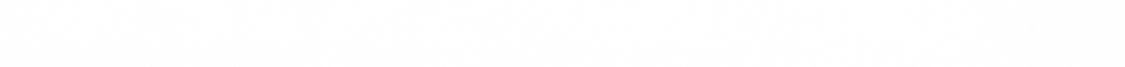 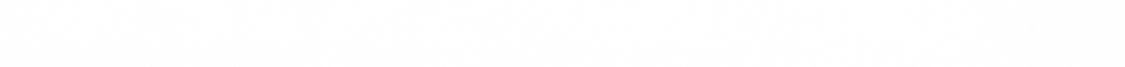 SundayMondayTuesdayWednesdayThursdayFridaySaturday11NO REHEARSAL! Congrats on your Winter Performance!1213RehearsalALL ATTEND7:45-8:15am14151617National Anthem at Heyworth HS Game HS Cafeteria at 6:20pm1878RehearsalALL ATTEND 7:45-8:15am910RehearsalALL ATTEND 7:45-8:15am1112131415RehearsalALL ATTEND 7:45-8:15am16National Anthem at ISU Game. Meet at HES 5:00pm17Take a break!1819202122RehearsalALL ATTEND 7:45-8:15am2324RehearsalALL ATTEND 7:45-8:15am2526272829RehearsalALL ATTEND 7:45-8:15am30DEC/JAN2017Notes:ISU GAME on the 17th- see reverse side for details.Join REMIND by texting @hhh7he to the number 81010, or go to your smartphone browser and type in rmd.at/hhh7he